Положениео проведении общегородского спортивного праздника, посвященного Всероссийскому Дню физкультурникаг. Красноярск,2024 годОбщие положенияОбщегородской спортивный праздник, посвященный Всероссийскому Дню физкультурника (далее – спортивный праздник) проводится с целью популяризации культивируемых видов спорта среди населения города.В ходе проведения соревнований решаются следующие задачи:- пропаганда здорового образа жизни;- воспитание традиционных семейных ценностей;- профилактика экстремизма и терроризма, возникающих на почве антирелигиозных конфликтов, межнациональных отношений и привитие традиционных российских духовно-нравственных ценностей;- выявление сильнейших спортсменов, совершенствование спортивного мастерства;- вовлечение различных групп населения в регулярные занятия физической культурой и спортом;- укрепление дружеских связей между сотрудниками разных организаций.Спортивный праздник проводятся на основании календарного плана официальных физкультурных мероприятий и спортивных мероприятий города Красноярска на 2024 год, утвержденным приказом главного управления по физической культуре, спорту и туризму администрации города Красноярска от  06.12.2023 г. № 221 (далее – календарный план) и Всероссийским реестром видов спорта.Организаторы мероприятияОбщее руководство по подготовке и проведению спортивного праздника осуществляет главное управление по физической культуре, спорту и туризму администрации города Красноярска (далее по тексту - Красспорт).Непосредственное проведение спортивного праздника осуществляет муниципальное автономное учреждение «Центр спортивных клубов» (далее по тексту – МАУ «ЦСК»), координируемое Красспортом, в соответствии с утвержденным ему муниципальным заданием и федерации по видам спорта.Место и сроки проведенияСпортивный праздник проводится 10 августа 2024 года на территории МАУ «Татышев-парк» (о. Татышев).Участники мероприятияК участию в спортивном празднике допускаются все желающие жители  и гости города.Программа мероприятия10 августа 2024 года:09:00-09:55 – регистрация участников на спортивных площадках;10:00 – соревнования по видам спорта и работа спортивных и развлекательных локаций;11:00 – торжественное открытие спортивного праздника;11:20 – зарядка;12:00 – начало семейной эстафеты на полосе препятствий;14:10 – награждение победителей и призеров соревнований, церемония закрытия спортивного праздника.Программа мероприятия включает в себя виды спорта для индивидуального участия и спортивно-развлекательные локации.Программа для индивидуальных и командных видов спорта:ШахматыСоревнования проводятся по правилам вида спорта «Шахматы», в спортивной дисциплине «блиц».Соревнования проводятся как личные.Соревнования проводятся с контролем времени 3 минуты до конца партии каждому партнеру с добавлением 2 секунд на каждый ход.Система проведения зависит от количества заявившихся участников и определяется главным судьей перед началом соревнований, также может быть уменьшен контроль времени на ход.Ответственный: Григорян Армен Размикович 8-999-443-92-22.Заявки подаются на эл. почту:zam_directora_ssh_vertical@mail.ru.Семейные шашки Соревнования проводятся по правилам вида спорта «Шашки», в спортивной дисциплине «русские шашки».Соревнования проводятся как командные, принимают участие семьи (мама, папа, ребенок (5-14 лет)).Система проведения зависит от количества заявившихся участников и определяется главным судьей перед началом соревнований, также может быть уменьшен контроль времени на ход.Ответственный: Григорян Армен Размикович 8-999-443-92-22Заявки подаются на эл. почту:zam_directora_ssh_vertical@mail.ruНастольный теннисСоревнования проводится по упрощённым правилам вида спорта «Настольный теннис». Соревнования проходят как личные. Матчи состоят из одной встречи, проводимой между участниками. Встречи проходят согласно порядкового номера, указанного в заявке. За каждую выигравшую одиночную встречу участник получает – 1 очко. Одиночная встреча проводится «на большинство» из 3 партий. Участник, выигравший 2 партии, объявляется победителем.Ответственный: Боровцов Михаил Анатольевич т. 8-960-762-31-81.Заявки подаются на эл. почту: sport@lenin.admkrsk.ru Лапта. Соревнования проводятся по упрощённым правилам вида спорта «Лапта».Соревнования проводятся как командные.На площадке во время проведения игры принимают участие от одной команды не менее 4-х игроков и не более 6-ти. Количество замен не ограничено.Система проведения зависит от количества заявившихся команд и определяется главным судьей перед началом соревнований. Ответственный: Шек Роман Спиринович 8-902-946-67-47.Заявки подаются на эл. почту: csk_shek@mail.ru «Полоса препятствий».В соревнованиях принимают участие семьи (мама, папа, ребенок (5-14 лет)). Команда-победитель определяется по лучшему результату на финише. Ответственный: Веретнов Антон Александрович 8-904-985-45-88. Заявки подаются на эл. почту: dsmm24@mail.ru «Оранжевый мяч» (Баскетбол 3х3) – по отдельному положению.Ответственный: краевая федерация баскетбола. Соревнования по ГТО городской комплексной спартакиады ВФСО «Трудовые резервы» – по отдельному положению.Ответственный: Железко Андрей Борисович 8-902-942-55-17Также на спортивном празднике для всех желающих будут организованы локации городских и краевых спортивных школ, а также партнеров согласно схеме расположения локаций.Организаторы оставляют за собой право на изменение количества и наименований локаций и видов спорта.НаграждениеКоманды-победители и призеры в семейной эстафете «Полоса препятствий» награждаются ценными призами, медалями и грамотами главного управления по физической культуре, спорту и туризму администрации города Красноярска.Победители и призёры соревнований: «Семейные шахматы», «Шашки», «Настольный теннис», «Лапта» награждаются медалями и грамотами главного управления по физической культуре, спорту и туризму администрации города Красноярска.Обеспечение безопасности участников и зрителейСпортивный праздник проводится на объектах спорта, включенных во Всероссийский реестр объектов спорта, в соответствии с Федеральным законом от 04.12.2007 № 329-ФЗ «О физической культуре и спорте в Российской Федерации».Обеспечение безопасности участников и зрителей спортивного праздника осуществляется согласно требованиям Правил обеспечения безопасности при проведении официальных спортивных соревнований, утвержденных постановлением Правительства Российской Федерации от 18.04.2014 № 353.При проведении спортивного праздника вне объектов спорта обеспечение безопасности участников и зрителей осуществляется согласно требованиям Правил обеспечения безопасности при проведении официальных спортивных соревнований, утвержденных постановлением Правительства Российской Федерации от 18.04.2014 № 353.Обеспечение общественного порядка и общественной безопасности при проведении соревнований осуществляется в соответствии с инструкцией         по обеспечению общественного порядка и общественной безопасности на объекте спорта и планом мероприятий.МАУ «ЦСК» совместно с собственником (пользователем) объекта спорта несут ответственность за своевременное уведомление:1) в срок до 30 календарных дней до дня начала проведения официальных спортивных соревнований уведомлять соответствующий территориальный орган Министерства внутренних дел Российской Федерации на районном уровне о месте, дате и сроке проведения таких соревнований и незамедлительно сообщать об изменении указанной информации в целях обеспечения общественного порядка и общественной безопасности и соблюдения административных запретов на посещение мест проведения официальных спортивных соревнований в дни их проведения;2) в срок не позднее 10 дней до начала официальных спортивных соревнований разрабатывать и утверждать план мероприятий совместно с собственником (пользователем) объекта спорта по согласованию с территориальными органами Министерства внутренних дел Российской Федерации на районном уровне;3) в срок не позднее 10 дней до начала официальных спортивных соревнований вне объектов спорта разрабатывать и утверждать план мероприятий по согласованию с территориальными органами Министерства внутренних дел Российской Федерации на районном уровне с учетом положения (регламента) о соревнованиях.Инструкция разрабатывается собственниками (пользователями) объектов порта на основе типовой инструкции, утвержденной приказом Минспорта России от 26.11.2014 № 948 «Об утверждении Типовой инструкции по обеспечению общественного порядка и общественной безопасности на объекте спорта при проведении официальных спортивных соревнований», согласовывается с территориальными органами безопасности, территориальными органами Министерства внутренних дел Российской Федерации на районном уровне и утверждается собственниками (пользователями) объектов спорта не реже одного раза в 3 года.Участие в спортивном празднике осуществляется только при наличии договора (оригинал) о страховании жизни и здоровья, который предоставляется в комиссию по допуску участников. Страхование участников может осуществляться за счет бюджетных и внебюджетных средств в соответствии с действующим законодательством Российской Федерации и субъектов Российской Федерации.Медицинское обеспечение осуществляется на основании приказа Министерства здравоохранения Российской Федерации от 23.10.2020 № 1144н «Об утверждении порядка организации оказания медицинской помощи лицам, занимающимся физической культурой и спортом (в том числе при  подготовке и проведении физкультурных мероприятий и спортивных мероприятий), включая порядок медицинского осмотра лиц, желающих пройти спортивную подготовку, заниматься физической культурой и спортом в организациях и (или) выполнить нормативы испытаний (тестов) Всероссийского физкультурно-спортивного комплекса «Готов к труду и обороне» (ГТО)» и форм медицинских заключений о допуске к участию физкультурных и спортивных мероприятиях».При организации и проведении спортивного праздника обязательным является соблюдение организаторами положений Регламента по организации и проведению официальных физкультурных мероприятий на территории Российской Федерации в условиях сохранения рисков распространения COVID-19, утвержденного Министерством спорта Российской Федерации и Главным государственным санитарным врачом Российской Федерации от 31.07.2020 (в редакции от 12.11.2021).Ответственность за выполнение данных рекомендаций осуществляет МАУ «ЦСК» и главные судьи по видам спорта.Спортивный праздник не проводится без медицинского обслуживания.Страхование участников Участие в спортивном празднике осуществляется при наличии полиса (оригинала) или договора страхования жизни и здоровья от несчастных случаев, который предоставляется в комиссию по допуску участников для проверки подлинности и срока действия полиса или договора, после чего возвращается участнику (ответственность за допуск участников несет главная судейская коллегия). Условия финансированияРасходы, связанные с оплатой работы судейских бригад, предоставлением услуг медицинского сопровождения, биотуалетов, звукового оборудования, ведущего, творческих коллективов и группы награждения, подготовкой и оформлением мест проведения, монтаж/демонтаж сценического комплекса, локаций, шатров и фотозоны, охране имущества, организации фото сопровождения, транспортных расходов по доставке оборудования, приобретением спортивного инвентаря и оборудования для проведения мероприятия, организацией локации «Полоса препятствий», организацией          и проведением соревнований «Панна-футбол», разработкой макетов и изготовлением баннерной и печатной продукций, награждением (медали, грамоты), осуществляет МАУ «ЦСК».Расходы, связанные с приобретением или изготовлением сувенирной продукции осуществляют спонсоры или партнеры мероприятия. Заявки на участиеПредварительные заявки принимаются на электронный адрес ответственного по виду спорта до 09 августа до 15:00.Данное положение является официальным приглашением на спортивный праздник.Приложение №1Заявкана участие в общегородском спортивном празднике, посвященном Всероссийскому Дню физкультурника по виду спорта ________________________________________________________от команды «________________________________»Капитан команды ____________________________________/____________/                                                                                                       (Ф.И.О.)                                                               (Подпись)Руководитель команды _______________________________/____________/                                                                                                       (Ф.И.О.)                                                               (Подпись)Врач _________________________________________/__________________/                                                                                                             (Ф.И.О.)                                                               (Подпись)Приложение №2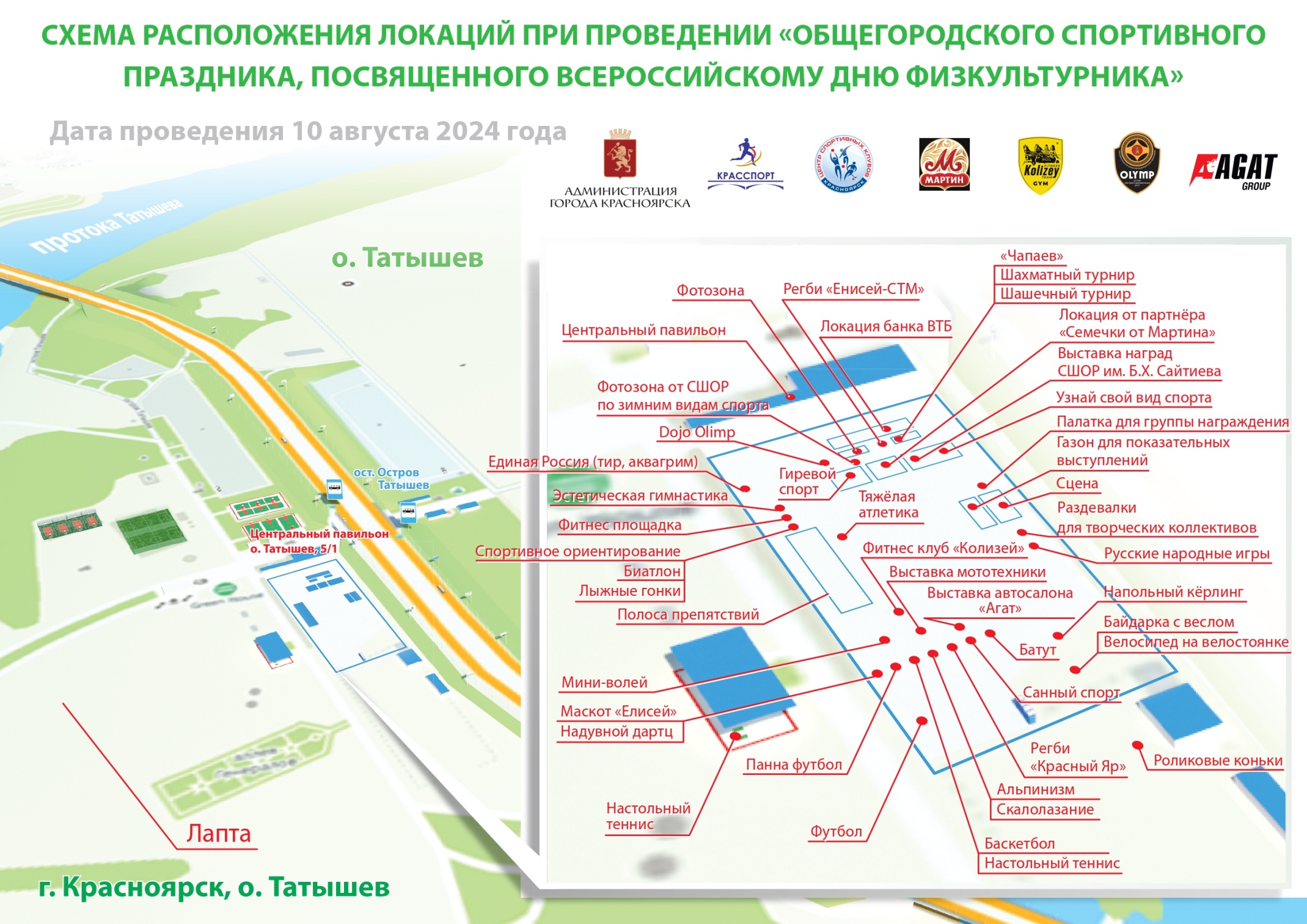 УТВЕРЖДАЮИсполняющий обязанности руководителя главного управления по физической культуре, спорту и туризму администрации города Красноярска________________А.В. Каминский «____» _________________ 2024 г.№ Ф.И.О.Дата рожденияВиза врача123456789101112